ТАЛОВСКИЙ СЕЛЬСКИЙ СОВЕТКАМЫШИНСКОГО МУНИЦИПАЛЬНОГО РАЙОНАВОЛГОГРАДСКОЙ ОБЛАСТИ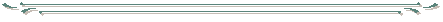 РЕШЕНИЕ № 2923.09.2022  г.                                                                                         с. ТаловкаОб избрании депутата Таловского сельского Совета из своего состава в состав Камышинской районной Думы Волгоградской областиВ соответствии с п. 1 части 4 статьи 35 Федерального закона от 06.10.2003 № 131-ФЗ «Об общих принципах организации местного самоуправления в Российской Федерации», Законом Волгоградской области от 29.05.2014 г. №70-ОД «О некоторых вопросах формирования органов местного самоуправления в Волгоградской области», руководствуясь Уставом Таловского сельского поселения, в целях формирования Камышинской районной Думы Волгоградской области, Таловский сельский Совет, РЕШИЛ:1. Избрать из состава Таловского сельского Совета депутата Кирюхину Алевтину Александровну в состав Камышинской районной Думы Волгоградской области.2. Настоящее решение подлежит официальному опубликованию (обнародованию) и размещению  в сети Интернет на официальном сайте http://adm-talovka.ru/. 3. Направить копию настоящего решения в Камышинскую районную Думу Волгоградской области.Глава Таловского сельского поселенияКамышинского муниципального района Волгоградской области                                                                 Г. Н. Данилов